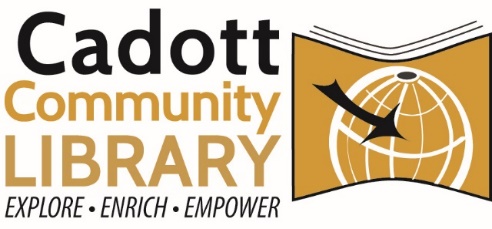 LIBRARY BOARD ANNUAL MEETING: Monday, May 8th, 2023
TIME: 4:30 PM 
PLACE: Cadott Community Library
Virtual: bit.ly/caLibraryBoardAGENDA: Call to order Roll call, compliance with open meeting lawApproval of AgendaPublic Comment (Limit 3 Minutes)Welcome New TrusteeApproval of Past MinutesApproval of BillsDirector’s ReportBuilding Committee UpdateApril 19th Meeting NotesSub-Committee UpdatesAnnual Meeting ItemsOfficer PositionsMeeting Day/TimeReview of Bylaws/Staff HandbookSnow DaysTrustee Training Webinar informationMove to Closed Session Per State Statue 19.85 1(c) Considering employment, promotion, compensation or performance evaluation data of any public employee over which the governmental body has jurisdiction or exercises responsibility. - Library Director Performance evaluation Reconvene to Open Session – Act on Closed Session (Library Director Performance) if needed.Adjourn For additional accommodations, please contact the library director. 
www.cadottlibrary.org ∙ 715-289-4950 ∙ cadottpl@cadottlibrary.org